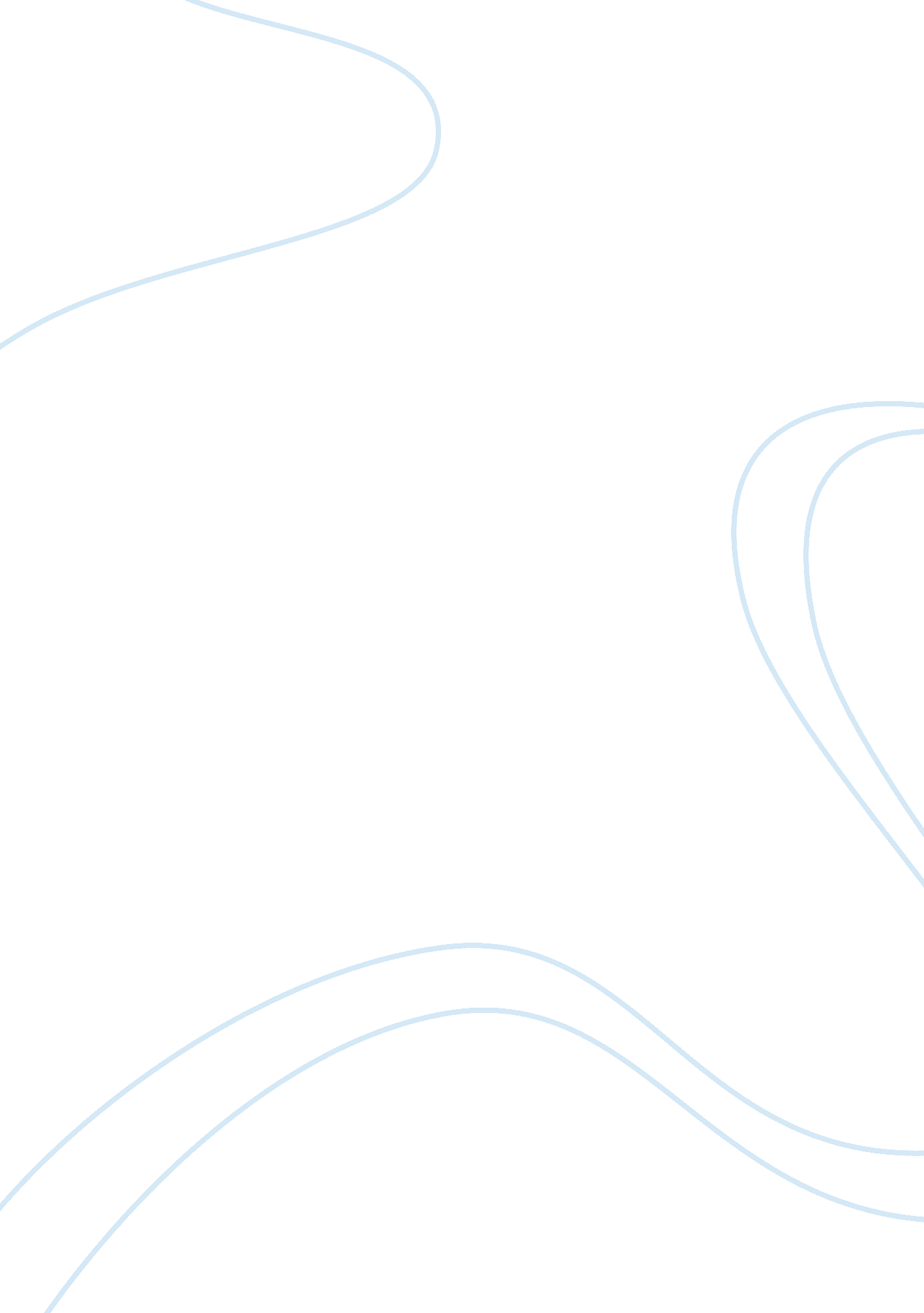 Lence lazoroski mary assignment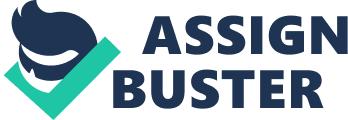 Once out of the water, her friends noticed that that she was bleeding rely on the side of her head where she struck the side of the pool. Mary was rushed to a hospital ICC where PET scans were given which indicated bruising and mortgaging on ten Toronto loner deletes. Totaling lemurs were suspected as well. She was placed on precautionary life support. After two hours in the ICC, she woke up moaning incoherently and moving restlessly. She was examined by a neurologist and responded to strongly present verbal and tactile stimuli; she opened her eyes briefly, looked at the nurse and moved her finger upon request. Her level of expensiveness gradually began to improve overnight. The following morning she was awake and could recognize and weakly verbally respond to her parents. After one week in the hospital, Mary was released to her parents by hospital Staff who advised her parents to gradually allow her to increase her activity level at home. At home, Mary continued to recover with few apparent problems. At the neurological follow up one week later, Mary was examined and then cleared to return home and continue to recover until she felt well enough to return to high school. Mary stayed at mom for two more weeks and then asked her parents if she could return to school to finish out the year. Upon Marry return to school, problems emerged. She came home the first day and complained that she didn’t want to go back the next day. She stated to her parents that she couldn’t keep up in class, couldn’t concentrate, and couldn’t take notes as fast as she used to. She complained she was having problems remembering the words and instructions of her teacher. She found that when the class was given a writing assignment in English, all the other students finished on mime but she hadn’t even finished the introductory paragraph. She further complained of feeling worn out at the end of the day, and didn’t want to see her friends. She only wanted stay in her room for the rest of the day. As she walked to her bedroom, she said to her parents, “ I’m not going to school tomorrow, I Just can’t do it! ” and slammed the door. She stayed in her room for the rest of the afternoon and had to be called several times before she would come to dinner. The next day her parents asked the hospital for testing and assessment and the hospital staff recommended Mary to our practice. TAB Diagnostics and Criteria Marry situation is unfortunate. She has obviously suffered a traumatic brain injury. “ The term traumatic brain injury (TAB) refers to injuries to the brain that are caused by some form of traumatic impact. Traumatic brain injuries usually are caused by a blow to the head, violent shaking or penetration of the brain tissue” (All About TAB, 2012, Para 1). The symptoms of a TAB include headache, dizziness, loss of consciousness, blurred vision, confusion, memory loss, seizures, paralysis, and coma. However, some Tabs are so severe that they can be fatal. Brain characteristics and unction’s that can be affected by a TAB include “ consciousness, speech and language, memory, mobility, personality and others” (All About TAB, 2012, Para 4). The ADSM-IV- TRY does not provide diagnoses specifically for TAB. However, it offers diagnoses of Cognitive Disorder, NO’S (not otherwise specified), Dementia secondary to TAB, and Amnesties Disorder which are secondary to TAB. In Marry case, she was unconscious and had to be pulled out of the water suggesting she had at the very least suffered a concussion. This disorder is classified under the Postindustrial Disorders in the ADSM-IV-TRY as follows: A. A history of head trauma that has caused significant cerebral concussion. Note: The manifestations of concussion include loss of consciousness, postgraduates amnesia, and less commonly, postgraduates onset of seizures. The specific method of defining this criterion needs to be established by Turner research. B. Evidence Trot neurophysiology testing or quintuplet cognitive assessment of difficulty in attention (concentrating, shifting focus of attention, performing simultaneous cognitive tasks) or memory (learning or recall of information). C. Three (or more) of the following occur shortly after the trauma and sat at least 3 months: 1. Becoming fatigued easily; 2. Disordered sleep; 3. Headache; 4. Vertigo or dizziness; 5. Irritability or aggression on little or no provocation; 6. Anxiety, depression, or affective instability; 7. Changes in personality (e. G. , social or sexual inappropriateness); 8. Apathy or lack of spontaneity. D. The symptoms in criteria B and C have their onset following head trauma or else represent a substantial worsening of preexisting symptoms. E. The disturbance causes significant impairment in social or occupational functioning and represents a significant decline room a previous level of functioning. In school-age children, the impairment may be manifested by a significant worsening in school or academic performance dating from the trauma. F. The symptoms do not meet criteria for Dementia Due to Head Trauma and are not better accounted for by another mental disorder (e. G. , Amnesties Disorder Due to Head Trauma, Personality Change Due to Head Trauma) (Ontario Memorandum Foundation, p. 3). A TAB can be an open head injury or a closed head injury. “ Open head injuries are injuries in which the skull has been fractured or the membranes surrounding the brain (durra mater) have been breached” (All About TAB, 2012, Para 5). These types of injuries are very serious and may require surgery to extract pieces of the fractured skull and implant synthetic pieces. Closed head injuries, on the other hand, do not break the skull and are typically caused by blows to the head. Both open and closed head injuries can cause mild to severe brain damage (All About TAB, 2012). Diagnostic Imaging Scans Since the PET scan administered to Mary indicated bruising and hemorrhaging on the frontal lobes tissues, it can be assumed that she suffered a closed head injury there are no indications that she needed any surgical repair which would have suggested an open head injury) (All About TAB, 2012). Positron emission tomography (PET) is an imaging test that uses a radioactive substance (called a tracer) to look for disease in the body. Unlike magnetic resonance imaging (MR.) and computed tomography (CT) scans, which reveal the structure of organs, a PET scan shows how the organs and tissues are functioning” (Toll, 2010, Para 1). PET scans use a small amount of a radioactive substance injected into a vein which travels through the load and collects in organs or tissues. The PET machine detects energy given off by the radioactive substance and converts it into 3-dimensional pictures. The images are sent to a computer, where they are displayed on a monitor for the physician to read. The test takes about 30 minutes (Toll, 2010). An fem. (Functional magnetic resonance imaging) is a technique for measuring brain activity. This technique detects “ the changes in blood oxygenation and flow that occur in response to neural activity – when a brain area is more active it consumes more oxygen and to meet this increased demand blood flow increases to the active area” (Devil, H. , 2012, Para 1). The fem. can identify the parts of the brain are involved in a particular mental process (Devil, 2012). According to Leak et al. , the fem. can be a great tool for investigating clinical applications of motor and language mapping along with “ psychological processes such as time and perception”, semantic processing, response Millington, emotional processing, compensatory processing, etc. Glen Marry difficulties in school post injury, this scan may be beneficial in identifying any of the above if present. Tests and Assessments Depending on the cause and severity of the brain injury, brain damage can be mild, moderate, or severe. To determine which level Mary has suffered, tests need to be administered. One such test is the The Glasgow Come Scale. This test is “ based on a 15 point scale for estimating and categorizing the outcomes of brain injury on the basis of overall social capability or dependence on others” (Transubstantiation’s. Com, 2001, Para 2). The test measures motor response, verbal response and eye opening response in the following manner: Eye Opening Response Spontaneous–open with blinking at baseline 4 points To verbal stimuli, command, speech 3 points To pain only (not applied to face) 2 points No response 1 point Verbal Response Oriented 5 points Confused conversation, but able to answer questions 4 points Inappropriate words 3 points Incomprehensible speech 2 points Motor Response Obeys commands for movement 6 points Purposeful movement to painful stimulus 5 points Withdraws in response to pain 4 points Flexing in response to pain (decorticate posturing) 3 points Extension response in response to pain (decelerate posturing) 2 points No response 1 point Categorization: Coma: No eye opening, no ability to follow commands, no word overvaluations (3-8) Head Injury Classification: Severe Head Injury-GAS score of 8 or less Moderate Head Injury-GAS score of 9 to 12 Mild Head Injury-GAS score of 13 to 15 (CDC, 2003). It is imperative that we keep in mind that the results of this test may vary from the initial injury and hours or days post. It is possible a patient scores poorly at first and improves later on. One can imagine that Mary would fall in that category of patients as she was originally unconscious (immediately following the blow) and presumably scored poor on this test. However, two hours later, she responded well when she was examined by a neurologist: she responded to strongly present verbal and tactile stimuli; she opened her eyes briefly, looked at the nurse and moved her finger upon request. Her level of responsiveness gradually began to improve overnight and the following morning she was awake and could recognize and weakly verbally respond to her parents. Thus, administering the Glasgow Come Scale one day post injury would presumably produce much improved results. Other tests that can be administered to Mary which use the Pre-Morbid measures of injunction are the NAIRA Test and the Heckler Adult Intelligence Scale (WAS) test. These tests will be beneficial in comparing and contrasting her previous intellectual abilities with current, post-injury abilities. As indicated in the summary, Mary has snow a rascal clean In near camel performance possibly as a result AT near BIB The tests described below should be able to identify the problem and allow for treatment recommendations. “ The North American Adult Reading Test (NAIRA) is a quickly administered index that is widely used to estimate verbal intellectual ability’ (INCUBI, ND. Para 1). This test is used to measure verbal intelligence (INCUBI, ND). The NAIRA consists of a 61 word list designed for US and Canadian residents (Leak, et al. , 2004). The test takers are asked to pronounce these words. Each incorrectly pronounced word is counted as one error, score range is from O to 60, with O indicating no pronunciation errors and 60 indicating pronunciation errors on all items” (NEURON LEG, ND, Para 1). The only issue with administering this test to Mary is that she is Latino and English may not be her primary language which may hinder the scores of the test. Having said this, there is not enough information as to whether or not English is her primary or secondary language, thus this option should remain in consideration. The Heckler Adult Intelligence Scale (WAS) IV test was developed to provide the most advanced measure of cognitive ability (Heckler, 2012). It is a paper and pencil test that takes between 60 to 90 minutes to complete. This test is a newer version of the original WAIS which was enhanced in 2008 and is includes the following subtest: Verbal Comprehension, Perceptual Reasoning, Working Memory, and Processing speed (Hollyhock et al. , 2011). Mary should be referred to take this test to examine her current strengths and weaknesses in the above mentioned abilities. In addition to these tests, previous school records should be collected from Marry school, such as the No Child Left Behind Testing records. These records will be crucial in providing a clear picture of the degree to Marry degree of brain damage. For example, if Mary previously scored high on these tests (which, according to the summary, she most likely did) and she now scores poorly, it will be safe to assume that the TAB is responsible for this decline. It will also aid in the treatment recommendation. To assess Marry cognitive speed, the following tests have been chosen: Trails A & B, Digit-symbol Test, and PAST test. She indicated that she couldn’t take notes as fast as she used to, thus these tests are vital in determining a diagnoses and cause. The Trail Making test is a neurophysiology test in which participants must connect-the-dots (traverse between items) in a specified order. In Test A these items are numbers and the order is determined by increasing magnitude. In Test B these items are both numbers and letters (1 A, B, C etc. And the order is determined by a combination of increasing numbers AND letters (e. . , 1 A 2 B 3 C.. ) requiring participants to alternate between letters and numbers (Cognitive Atlas, ND). “ The Symbol Digit Modalities Test (STEM) detects cognitive impairment in less than 5 minutes” (Western Psychological Services, ND). The test detects the presence of brain damage as well as “ changes in cognitive functioning over time and in response to treatment” (Western Psychological Services, ND, Para 2). The STEM is a “ simple substitution task that normal children and adults can easily perform. Using a reference key, the examine has 90 seconds to pair specific numbers with given geometric figures. Responses can be written or oral, and for either response mode, administration time is Just 5 minutes” (Western Psychological Services, ND, Para 3). The test is used to assess individuals with head injuries, strokes, Alchemist’s disease, learning disorders, etc. (Western Psychological Services, ND). “ L en PAISA Is a measure AT cognitive Tunnels Tanat assesses auditory International processing speed and flexibility, as well as calculation ability’ (National MS Society, ND, Para 1). The PAST is administered by using audio cassette tape or compact disk to “ ensure standardization in the rate of stimulus presentation. Single digits are presented every 3 seconds and the patient must add each new digit to the one immediately prior to it” (National MS Society, ND. , Para 1). Administration time is approximately 10-15 minutes including practice sessions. The score is the combined correct answers out of 60 possible (National MS Society, ND). As mentioned above, these tests will measure Marry cognitive speed. Given the facts that Mary was an excellent student, one can assume that results from such prior tests, if any, would have indicated high scores. Once again, the current scores of these tests will provide n explanation of her current cognitive speed, but also will allow for a comparison to her previous abilities. Recommendations and Prognosis Suffering a TAB can be devastating. As evident by the summary of the case study, Marry life has taken a dramatic turn for the worse. She is definitely in need of ongoing treatment to deal with the symptoms she is experiencing post TAB which may indicate PETS, depression, possible learning disabilities and more. However, Mary needs to be closely monitored and provided with ongoing treatment that corresponds to her diagnoses. It is possible that medication can assist her in coping tit the depression and PETS symptoms (if those are identified). Further, cognitive and behavioral therapy may be options Mary can seek. Overall, Marry prognosis looks somewhat promising. She scored well on the neurological test hours after the injury. She was able to respond to commands and recognized her parents. This suggests that the TAB is not severe. 